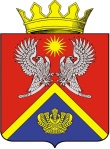 АДМИНИСТРАЦИЯ СУРОВИКИНСКОГО МУНИЦИПАЛЬНОГО РАЙОНА ВОЛГОГРАДСКОЙ ОБЛАСТИПОСТАНОВЛЕНИЕот 29.12.2020                                     № 969Об утверждении административного регламента предоставления муниципальной услуги «Предоставление сведений, документов и материалов, содержащихся в государственных информационных системах обеспечения градо-строительной деятельности» на территории Суровикинского муниципального района Волгоградской области        На основании Градостроительного кодекса Российской Федерации, Федерального закона от 27.07.2010 № 210-ФЗ «Об организации предоставления государственных и муниципальных услуг», постановления  администрации Суровикинского муниципального района Волгоградской области от 24.07.2013 № 1212 «О разработке и утверждении административных регламентов предоставления муниципальных услуг», руководствуясь Уставом Суровикинского муниципального района Волгоградской области, постановляю:1.Утвердить прилагаемый административный регламент предоставления муниципальной услуги «Предоставление сведений, документов и материалов, содержащихся в государственных информационных системах обеспечения градостроительной деятельности» на территории Суровикинского муниципального района Волгоградской области.2. Признать утратившими силу:          - постановление администрации Суровикинского муниципального района Волгоградской области от 26.12.2017 № 1142 «Об утверждении административного регламента предоставления муниципальной услуги «Предоставление сведений, содержащихся в информационной системе обеспечения градостроительной деятельности» на территории Суровикинского муниципального района Волгоградской области»;         - подпункт 1.2 пункта 1 постановления администрации Суровикинского муниципального района Волгоградской области от 01.03.2019 № 145 «О внесении изменений и дополнений в некоторые административные регламенты предоставления муниципальных услуг, утвержденные постановлениями администрации Суровикинского муниципального района Волгоградской области».         3. Настоящее постановление разместить в ГИС «Региональный реестр государственных и муниципальных услуг (функций) Волгоградской области» и на официальном сайте администрации Суровикинского муниципального района Волгоградской области в информационно-телекоммуникационной сети «Интернет».      4. Настоящее постановление вступает в силу после его обнародования путем размещения на информационном стенде в здании администрации Суровикинского муниципального района Волгоградской области, расположенном по адресу: Волгоградская область, г. Суровикино, ул. Ленина, д. 64.     5. Контроль за исполнением настоящего постановления возложить на заместителя главы Суровикинского муниципального района по экономике и инвестиционной политике, начальника отдела по экономике и инвестиционной политике Гегину Т.А.Глава Суровикинскогомуниципального района                                                              И.В.Дмитриев